DY HIGH SCHOOL JANUARY MENUAVAILABLE DAILYTHIS INSTITUTION IS AN EQUAL OPPORTUNITY PROVIDERMONDAYTUESDAYWEDNESDAYTHURSDAYFRIDAY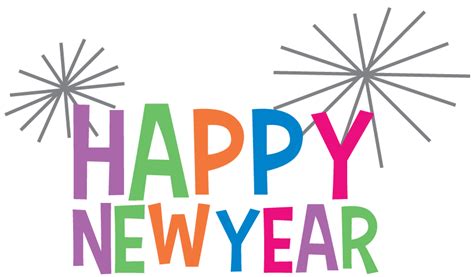 2CHICKEN TENDERS ORBUFFALO CHICKEN PATTYMASHED POTATOESSTEAMED CORNWW ROLLTOSSED SALAD3WG PASTA, PLAIN, W/ MEATBALLS OR CHICKEN BROCCOLI PENNECAESAR SALAD WW GARLIC ROLL4PIZZA CRUNCHERSORCHEESEBURGERSOVEN FRIESCARROTSTOSSED SALAD5SAL’S PIZZACHEESE PIZZASPINACH SALADCHICK PEA SALADBAKED CHIPSFRESH FRUIT8ROASTED CHICKENORGRILLED CHEESE & TOMATO SOUPHASH BROWN PATTIESSTEAMED CORNWW ROLLTOSSED SALAD9GENERAL TSO’S CHICKENORNACHOSRICEGLAZED CARROTSTOSSED SALAD10MAC & CHEESEORSTUFFED SHELLSCAESAR SALAD WW GARLIC ROLL11FRENCH BREAD PIZZAORCHEESEBURGERSOVEN FRIESCARROTSTOSSED SALAD12SAL’S PIZZACHEESE PIZZASPINACH SALADCHICK PEA SALADBAKED CHIPSFRESH FRUIT15NO SCHOOLMARTIN LUTHER KING JR DAY16CHICKEN PATTYORTACO TRIANGLESRICEBROCCOLITOSSED SALAD17CHICKEN MARSALAOR BAKED ZITICAESAR SALAD WW GARLIC ROLL18HAM & CHEESE CROISSANTSORBACON CHEESEBURGERSOVEN FRIESCARROTSTOSSED SALAD19SAL’S PIZZACHEESE PIZZASPINACH SALADCHICK PEA SALADBAKED CHIPSFRESH FRUIT22CHICKEN PATTYORBUFFALO CHICKEN TENDERSMASHED POTATOESSTEAMED CORNWW ROLL23QUESADILLASOR CHICKEN PARM SUBSRICEBROCCOLITOSSED SALAD24PASTA W/ MEATBALLSORCHICKEN ALFREDOCAESAR SALAD WW GARLIC ROLL25PIZZA CRUNCHERSORMEATLOAFTATER TOTSCARROTSTOSSED SALAD26SAL’S PIZZACHEESE PIZZASPINACH SALADCHICK PEA SALADBAKED CHIPSFRESH FRUIT29CHICKEN TENDERS ORBBQ RIB SANDWICHMASHED POTATOESSTEAMED CORNWW ROLLTOSSED SALAD30TACO TRIANGLESOR CHICKEN POT PIE RICEBROCCOLITOSSED SALAD31MEXICAN LASAGNAOR CHICKEN BROCCOLI PENNECAESAR SALAD WW GARLIC ROLL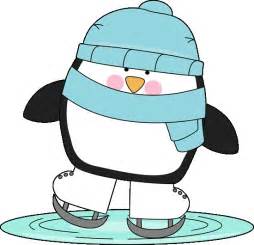 ASSORTED SANDWICHES8+ VARIETIES OF SANDWICHES12 VARIETIES OF WRAPS2 HOMEMADE SOUPSPREPARED DAILYASSORTED GRAB & GO GOURMET SALADS CHEF, CHICKEN CAESAR, GREEK, COBB,  TOSSED W/ TUNA , BUFFALO CHICKEN, SPINACH, BBQ CHICKEN, ANTIPASTO,GARDEN VEGETARIANLOW FAT YOGURT, FRUIT AND GRANOLA PARFAITSALL LUNCHES SERVED WITH 8oz 1% OR SKIM MILKKETCHUP, SALSA,FAT FREE SALAD DRESSINGSFRESH FRUIT OFFERED WITH ALL MEALS DAILYEXTRA SLICE OF PIZZA AVAILABLE ON FRIDAYS FOR $1.50WHOLE PIZZA AVAILABLE $12.00BREAKFAST AND LUNCH ARE FREE FOR ALL STUDENTS A LA CARTE SNACKS FOR SALERANGE IN PRICE FROM $.75--$1.50BREAKFAST SERVED EVERY MORNINGBREAKFAST SERVED EVERY MORNING